Gethsemane Lutheran Church2696 Melbourne Dr., SD 92123ADULT STUDY & DISCUSSION!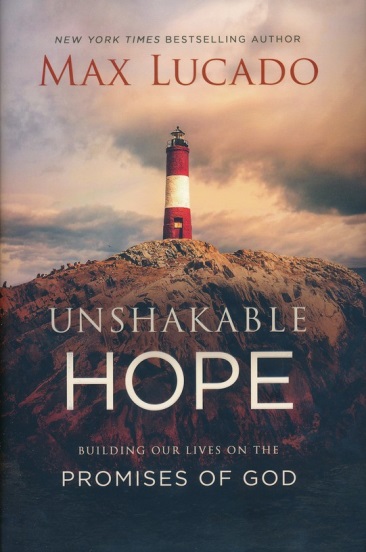 Starting Saturday, October 12 at 10:00 a.m. – NoonThe course is free but you should buy the book in your preferred format. Unshakable Hope by Max Lucado.  A sign-up sheet is available in the Narthex or contact the office to be added. (858) 277-6572 or email: Church@gethsemanesd.orgClasses will be Oct. 12 & 26, Nov. 9 & 23, Dec. 14 & 28 All are welcome!  Bring a friend or family member with you…